WHISKAS CAT FOOD USES THE IDEAL CAN.(Volume V = πr2h      Surface area S = 2πr2 + 2πrh)The problem is, “What are the values of r and h so that the surface area S is as small as possible but the volume is still 708.8 cm3?”	    r                              If the radius is r and the height is h                                 h                  then  V = πr2h = 708.8                                                      so that  h = 708.8                                                                            πr2The surface area S =  2πr2 + 2πrh                              =  2πr2 + 2πr×708.8                                              d                                                     πr2                              =  2πr2 + 2×708.8 r – 1 dS  =    4πr  – 2×708.8 r – 2  = 0 for min S               dr                  4πr – 2×708.8   = 0                                                                                  h                             r2                                                                                                                                                                  4πr = 2×708.8                                          r2	        r3 = 2×708.8                                        4π      So r = 4.83 and h =    708.8        =     9. 7                                                        π×3.9932    rounding sensibly:   r  ≈ 4.83 cm and h = 708.8  ≈ 9.7 cm                                     π4.832The ideal can which uses the least amount of metalhas the same HEIGHT as its DIAMETER!Note: A lot of money could be saved by manufacturers because they could use less metal to hold the same volume.  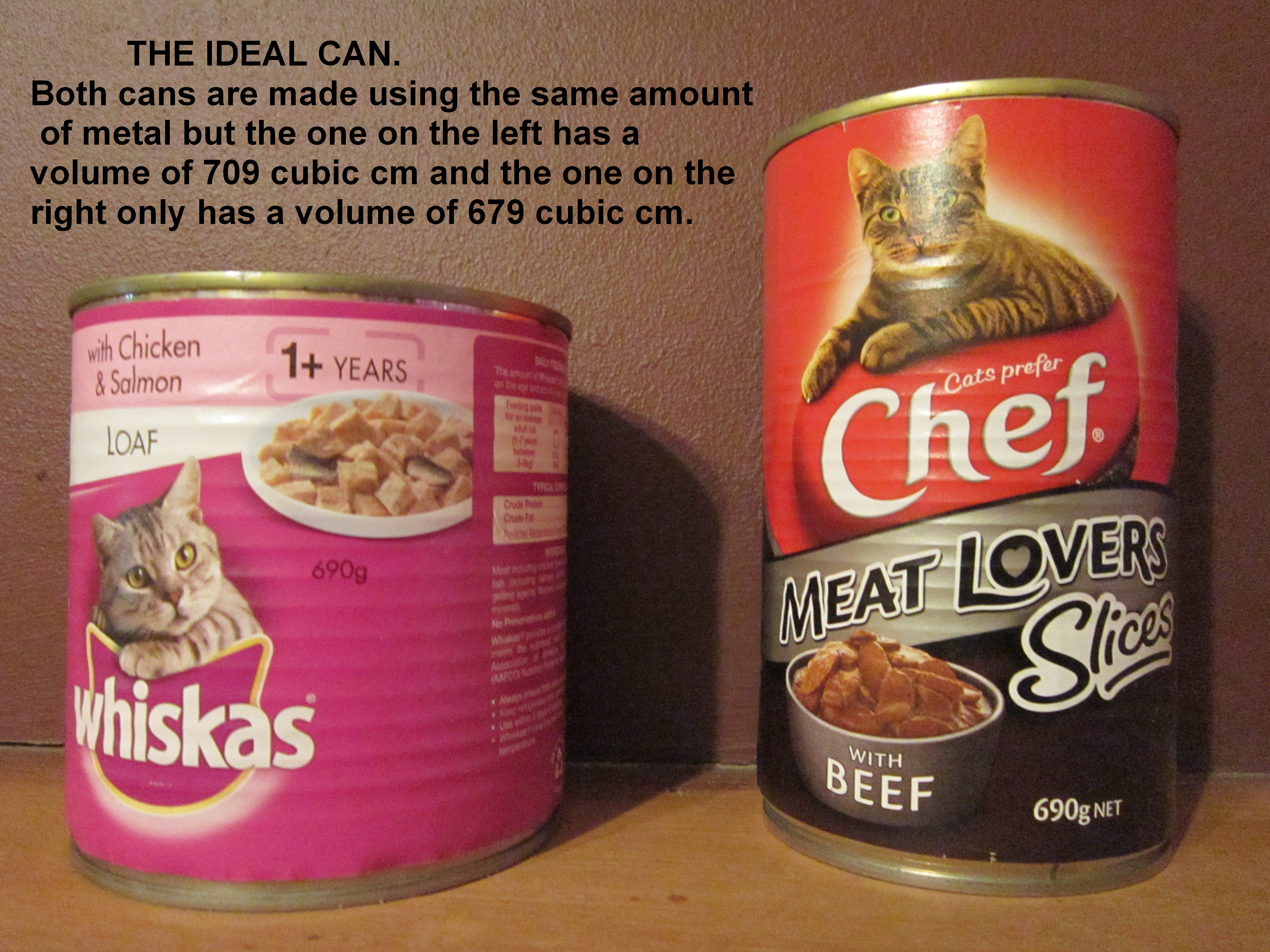 EXTENSION 1GENERALLY : If the volume to be used is V then:V = πr2h  so   h = V                            πr2The surface area S =  2πr2 + 2πrh                              =  2πr2 + 2πr×V                                                     πr2                              =  2πr2 + 2V r – 1 dS  =    4πr  – 2Vr – 2  = 0 for min S               dr                  4πr – 2V  = 0                             r2                           4πr = 2V                                       r2	        r3 = V                                        2π      So r =   V ⅓       and diameter = 2r = 2×     V ⅓       =   =  V ⅓ ×2⅔                 (2π)⅓                                                              (2)⅓ (π)⅓                   π⅓and h = V             πr2         =  V  × (2π)⅔              π        V⅔        =  V ⅓ ×2⅔            π⅓The ideal can which uses the least amount of metalhas the same HEIGHT as its DIAMETER!